Лбова Наталья Александровна,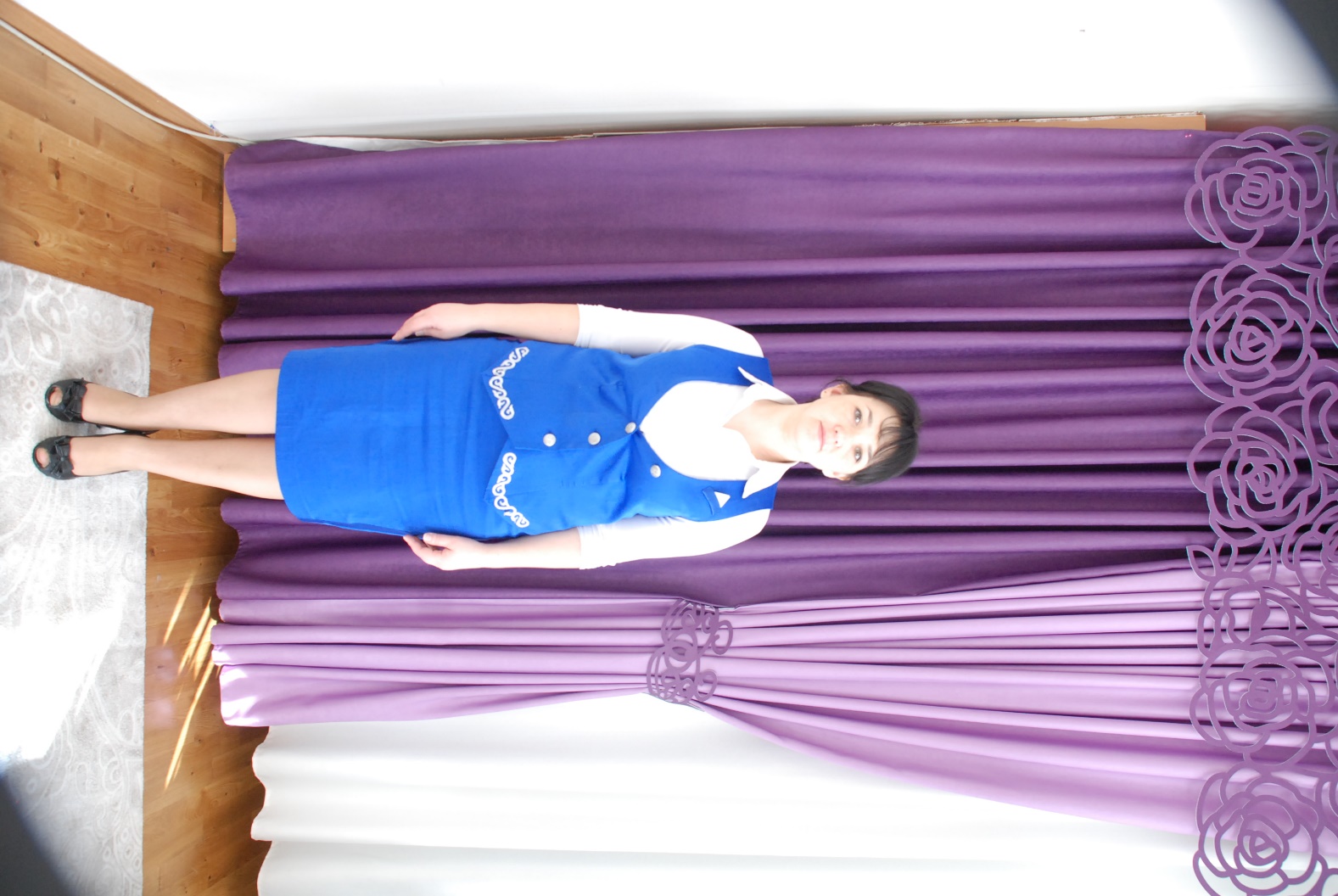 логопед второй категории,                                         ГККП «Ясли сад №8» отдела образования акимата города Тараз»Путешествие по стране звуков. Дифференциация звуков «С - Ш»Специальная коррекционная учебнаядеятельность в старшей группеОбразовательная область: «Коммуникация», «Здоровье».Задачи: Уточнить артикуляцию дифференцируемых звуков [с-ш]. Установить различия по звонкости и глухости с опорой на осознанный контроль органов артикуляции;Совершенствовать фонематические процессы (звуковой анализ, позиционный анализ звуков). Совершенствовать грамматический строй речи (синтагматические связи). Развивать слуховую память и внимание, мелкую моторику, мышление.Формировать навыки контроля в коррекционной учебной деятельности.Развивать орфографическую зоркость. Воспитывать усидчивость работоспособность. Чувство сопереживания.Оборудование: модели артикуляции звуков, картинки символы, Д/и «Собери цветок», паровоз.Ожидаемый результат:Воспроизводят: положение органов артикуляции при произношении звука [с], [ш].Понимают: представление о многообразии согласных звуков.Применяют: произносить звуки  [с], [ш] в слогах, словах и фразовой речи; работать с моделями артикуляции звуков.Этапы деятельносттиУправленчиские действия логопедаДействия детейМотивационно побудительный Сегодня мы с вами отправляемся вместе с паровозиком букашка из Ромашкова в увлекательное путешествие по стране звуков. - Вы согласны отправиться вместе со мной?Звучит мелодия «Паровоз букашка».- Сядьте прямо, спинки ровные, руки на парте. Наше путешествие начинается.-Чтобы узнать тему нашего путешествия, вам необходимо отгадать загадки.Все в снегу стоят деревья,Белый на земле ковёр,На прогулку мы наденем,Этот головной убор (шапка).Зимой на ветках яблоки,Скорей их собери!И вдруг вспорхнули яблоки,Ведь это…  (снегири).Дорожка сшита-связана,Постирана, разглаженаАнтошу охраняет,Холод отгоняет  (шарф).В этом доме этажиНазывают полками,Тут бельё моё лежит,Кофточки с футболками (шкаф)Ты весь мир обогреваешь,А усталости не знаешь,Улыбаешься в оконце,И зовут тебя все … (солнце)Ответы детей.Дети под музыку, имитируя поездку на поезде, садятся на места.Отгадывают загадки.Организационнопоисковый- Молодцы, выделите, пожалуйста, первые звуки в названиях этих предметов, какие звуки чаще всего вы назвали?- С какими звуками мы сегодня будем работать? - Мы будем учиться их различать.- Что происходит со словом при замене одного звука на другой? - Дайте, пожалуйста, характеристику звука [с].Дайте, пожалуйста, характеристику звуку [ш]. - Правильно, они оба согласные, твёрдые, глухие.- А чем же они отличаются? На этот вопрос нам помогут ответить модели артикуляции звуков.Внимательно посмотрите на модель артикуляции звуков, назовите, как располагаются, органы артикуляции при произношении звука [с].- Назовите, как располагаются, органы артикуляции при произношении звука [ш].- Скажите, пожалуйста, чем они отличаются? - При произнесении звука [с], язык опускается вниз к нижним зубам. - А при произнесении звука [ш], язык поднимается вверх к верхним зубам. Боковые края языка прижаты к верхним коренным зубам, спинка языка приподнята. Форма языка напоминает чашечку.- Молодцы, двигаемся дальше.Первая станция «Игровая».- А сейчас мы прибыли на станцию игровая.Игра «Насос - шина».- Произнесите звук [с], и скажите, какое звучание оно нам напоминает.(выставляется зрительный символ насос, к нему модель артикуляции звука).- А теперь произнесите звук [ш], какое звучание он напоминает.(выставляется символ – спустившейся шины, к нему модель артикуляции звуков).- Сейчас я буду называть ряд звуков, а вы, если услышите звуки с или ш поднимите соответствующую модель артикуляции звуков.Ж, с, ш, ч, с, ш, ж. и т.д.- А теперь ряд слов услышите в словах звуки [с] - [ш], поднимите соответствующую модель артикуляции звуков.Следующая станция «Запоминайкино».Ребята, посмотрите, нас встречает пес Шарик.- Он просит вас послушать и запомнить, а потом повторить, слоги и предложения.Са – са – ша шо – со – шоус – уш – усшо – шо - соша – са- шашу-су-шуСа-са-са – бегает лисаСу-су-су – не поймаем мы лису.Ша-ша-ша – Наша Маша хороша.Шо-шо-шо – у нас в группе хорошо.Пес шарик предлагает вам поиграть в игру «Угадай - ка».Какой звук он загадал, определите по положению стрелочки.Следующая станция «Ромашково».- А что произошло на этой станции?(Приходит девочка Саша «кукла»).- Саша говорит, что ветер северный подул, и все ромашки с полянки сдул.-Помогите мне, пожалуйста, соберите цветочки.- Ребята, поможем, Саше.Игра «Собери цветок».- Ребята, посмотрите на серединку цветка, что на нем изображено?- Какой звук нам дает насос?- А какой звук нам дает лопнувшая шина?- Подберите к серединке листочка, на котором изображена шина картинки со звуком [ш].- А к серединке с насосом картинки со звуком [с].-Молодцы, садитесь на свои места.- Саша, у тебя очень интересное имя в твоем имени спрятаны звуки, с которыми сегодня наши дети играют и учатся их различать.- Ребята, давайте Саше покажем, как вы умеете выкладывать из моделей артикуляции звуков слово Саша.- Перед вами лежат модели артикуляции звуков, выложите, пожалуйста, слово Саша. Упражнение 	«Составь слово с моделью».- Ребята, сколько слогов в слове Саша?- Правильно, назовите первый слог.- Хорошо, назовите второй слог.- Какие звуки спрятались в слове Саша.- А где в слове Саша спрятался звук [с]?- А где в слове Саша спрятался звук [ш]?- Молодцы Саше очень понравилось, как вы справились с заданием.-Ну что нам пора возвращаться в детский сад.звуки с-ш. Мы будем работать со звуками с-ш. Меняется смысл, значения слова.Звук [с] согласный твердый, глухой. Согласный, твёрдый, глухой. Положением языка, подъёмом языка.Выполняют задание логопеда.Слушают, запоминают, повторяют.Выполняют задание логопеда.Ответы детей.Насос.Звук [с].Звук [ш].Выполняют задание.Выполняют задание логопеда. В слове Саша два слога.СаШаВ слове Саша спрятался звук [с], и звук [ш].Звук [с], спрятался в начале слова.Звук [ш] в слове Саша спрятался в середине слова.Дети встают и под музыку паровозиком идут на ковер.Рефлексивно коррегирующийИтог и анализ СКУД.- Ребята, на этом наше путешествие в страну звуков закончилось.- Вам понравилось путешествие?- Какие звуки мы учились различать?- Кого мы встретили в нашем путешествии?Ответы детей.